Pine Lake Middle School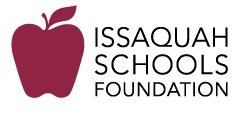 Issaquah School Foundation Funded ProgramsFoundation funding is made possible by generous donors who support programs in your school and in all Issaquah School District schools. These programs create limitless opportunities for every student in every school by addressing basic needs, filling gaps not funded by the state, and championing innovation. In addition, the Foundation funds new programs requested by teachers in schools on an annual basis.Pine Lake Middle School Specific Foundation Grants (since 2007)Year AwardedComputer Science Discovery2017-18Focus Our Lenses: Enriching Education with Cameras2015-16Seattle Tilth’s Glimpse Into Garden Ecosystems2014-15Digital WAVES of Compassion-Macbooks in the Classroom2013-14Tech Kids: Technology at their fingertips 2013-14Multimedia with Macbooks: The Classroom and Beyond2010-11Culinary Kids  1 – promoting academics for students adrift 2009-10Digital Video in Community Service Documentaries2009-10"Shoot & Print" Pictures for FRCII Students2008-09"Lab Simulation Technology Optimizing Science Learning" 2007-08Mobile Mac Laptop Lab2007-08ANNUAL Districtwide Funding in All Middle SchoolsAfter School Homework/Open LibraryDedicated Fine Arts FundSTEM Club SupportANNUAL Districtwide Funding in All SchoolsBreakfast, Lunch & Snack SupportCareer & Technical Education- Teacher SupportCultural Bridges- Supporting relationships between families and the ISDNew Teacher Funds- Start up support for teachers new to the districtNurses Fund- Assisting students in need of necessitiesParentwiser- Support to PTSA Council for parent education speaker seriesRobotics Clubs- Funding SupportStudent Intervention Services SupportTeacher Grants – Available to all district staffTools4School- Backpacks filled with school supplies for students in need